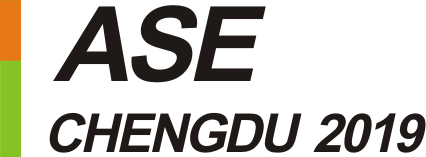 第十七届成都国际广告节VIP参 观 商 邀 请 函时间：2019年3月15- 18日        地点：成都世纪城新国际会展中心·中国第二大广告行业盛会——全球最大广告展姐妹展（三月东部在上海·四月西部在成都）·预计总展位数超3600个   展出总面积超90000平方米高端配套活动2019成都国际创意设计大赛——暨2019成都国际标识设计大赛、2019成都国际包装设计大赛，两大赛事诚邀您的参与。2019成都新传播影响力盛典（中西部省会城市地面媒体发展报告白皮书）2019西利标识研究院高端专题讲座——由全国标识领导者西利标识研究院院长张西利强势助阵本次讲座，为本次展会带来一场以“标识系统造型的创新设计”为主题的高端讲座。2019喷印设备技术高峰论坛——邀约行业专家，共享行业盛举。2019中国广告长城黄河奖获奖作品及中国优秀作品展——素有“中国广告界的奥斯卡”的盛名，精品辈出。2019成都印刷精品展——汇聚省内所有星级印刷企业精品成果，直观展示省内印刷技术的整体实力与发展水平。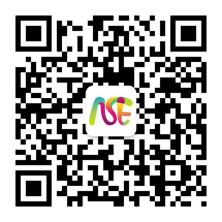 展商新品推介——国内外知名广告机器品牌，带来2019年度新品发布一年仅此一次，广告行业采购交流盛会! 不容错过！！展况直播六大主题展：第十七届成都国际广告技术设备及材料展；2019成都国际标识展览会；2019第十二届成都国际标识及LED展览会；2019第九届成都国际印刷包装节；2019成都国际广告工艺礼品展览会；2019成都国际展览展示器材及商业设施展览会；2019新传播影响力盛典；第七届成都国际创意设计展；2019成都传媒运营论坛及展览集中亮相新会展！展会邀请超过800家品牌及企业云集。包括：HP、Canon、MUTOH、MIMAKI、Roland、AGFA、JHF、EPSON、Hapond、啄木鸟、天彩、晶绘、广旭、赛博、东川、极限、锐智、彩神、宏华、工正、飞腾、黑迈、秀工厂、林翰、勤德士、澳飞扬、雅色兰、奥威、中野、蜻蜓、中港、路易盖登、乐彩、灵通、霍克等，为您呈现一场广告行业的饕餮盛宴！详情请登录：www.adcgo.cn VIP参观商特权——回执预登记专享一、展会门票二张及《展商名录》一套； 二、VIP参观门票和参观证现场无需排队直接领取，尊享特殊荣耀；三、展会现场获赠无限量茶水供应；四、免费获赠高峰论坛、峰会等配套活动价值200元门票一套； 五、享受现场购机路费补贴（需提供购机凭证）展会VIP参观商申请表*公司名称：                                                                *公司地址：*姓 名：                     *职 位：                      *手 机/电话：*邮 箱：                      *微信号/qq：*经营类型：  代理经销    广告创意设计    广告制作     其他*是否参加论坛：  是    否                    *是否需要会刊：  是    否*意向购买产品：*意向购买产品产地：   国内     国外  *参观人数：               人请完整填写后发送email至： 2143596187@qq.com咨询热线：028-69882960 